FIRST AIDFor first aid assistance at all times, callHamilton House 
Security 020 8331 7695Ask Security to call an ambulance if you think the injury or illness is life-threatening or needs the skills/equipment of an ambulance or paramedic teamIf you must call an ambulance direct, dial 999.  
Give the exact address where help is needed, including the building, campus/site, road and
postcode, SE10 9LZThen inform Campus Security on 020 8331 7695
so they can help you and also direct the ambulance on arrivalLocal Faculty/Directorate First Aiders are:The Campus defibrillators are kept at the 
East Gate Security, King William Reception, Dreadnought Reception 
and Stockwell Street ReceptionThe Local Accident & Emergency Hospital is Queen Elizabeth, Woolwich, SE18 4QHReport all accidents and near misses, injuries, sudden illnesses and first aider attendancesusing the University online accident/incident reporting system available via the Staff or Student portalor ask for advice from Campus Security or from your Faculty/Directorate Health & Safety Local Officer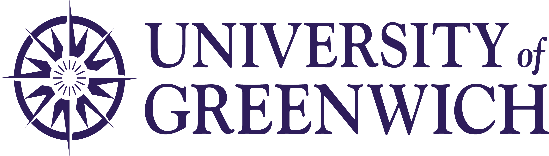 NameExt.